Установка приложения «Банк Славия» для физических лиц, на мобильное устройствоДля установки приложения «Банка Славия» на мобильное устройство необходимо:
 в Google Play или App Store набрать в поиске «славия банк»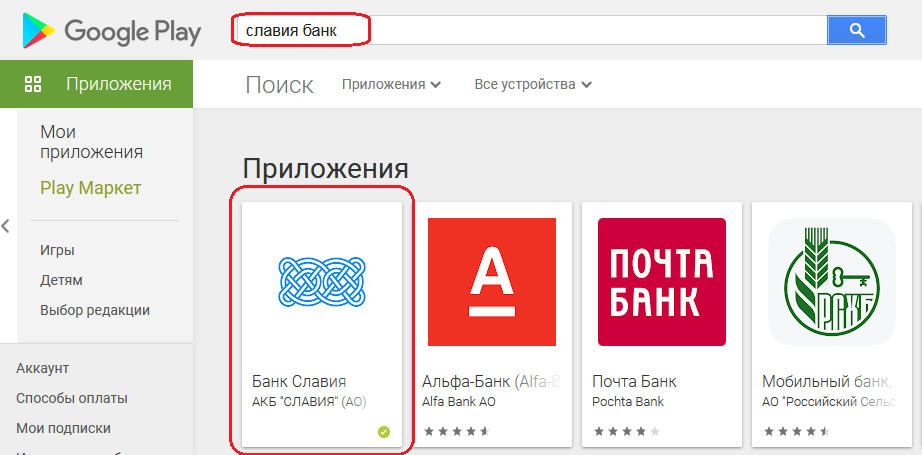 перейти по кнопке приложения и нажать «установить»2) После установки зайти в мобильное приложение 
и пройти «Регистрацию» по кнопке «Регистрация» Зарегистрироваться в системе можно двумя способами:Для регистрации внести:Номер телефонаНомер карты/счетаСерию паспорта (4 цифры с пробелом, например 45 00)Номер паспорта (6 цифр)Ввести цифры с картинкиОзнакомиться с правилами и указать галочку «С правилами ознакомлен»Нажать кнопку «Далее»Открыть настройки СБП, проверить что переводы по СБП включены и установить банк по умолчанию для входящих платежей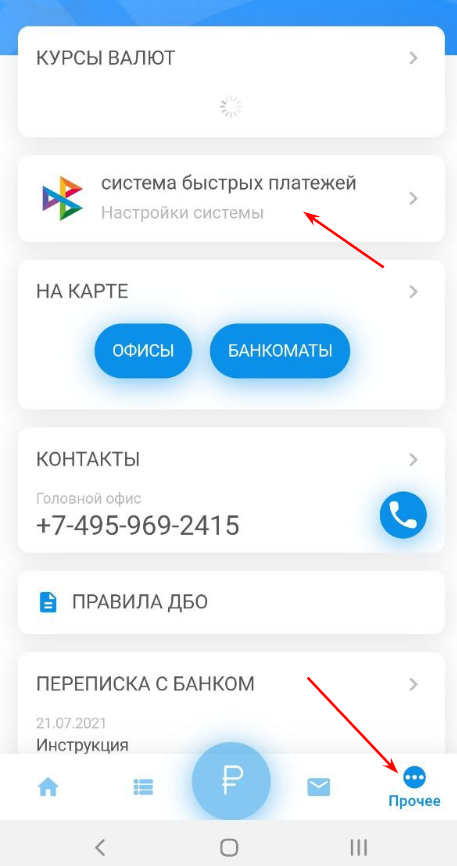 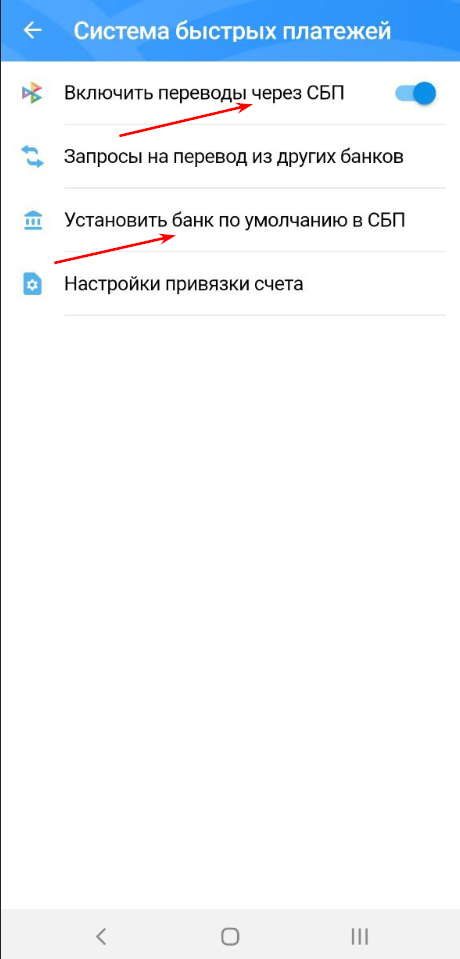 В банке по умолчанию выбрать счет на который будут поступать входящие платежи.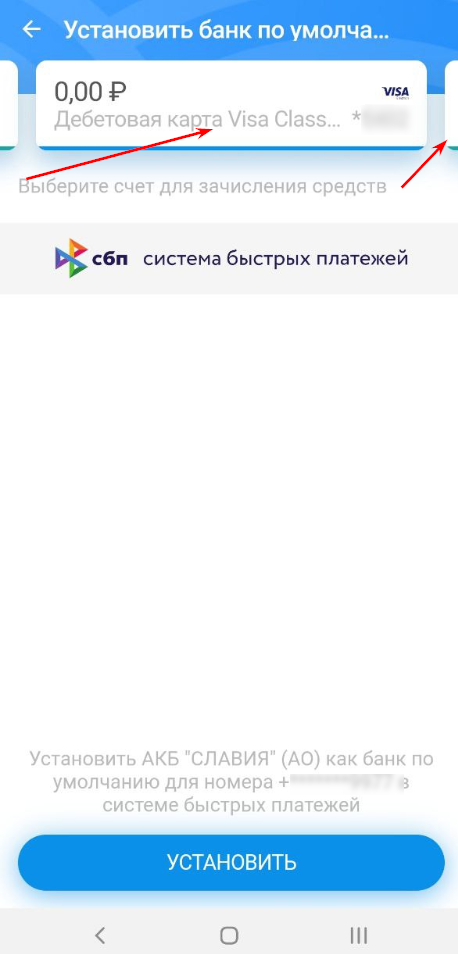 При необходимости настроить запросы переводы из других банков без подтверждения, зафдите в настройки СБП и выберите «запрос на перевод из других банков», там добавьте те банки которым Вы доверяете.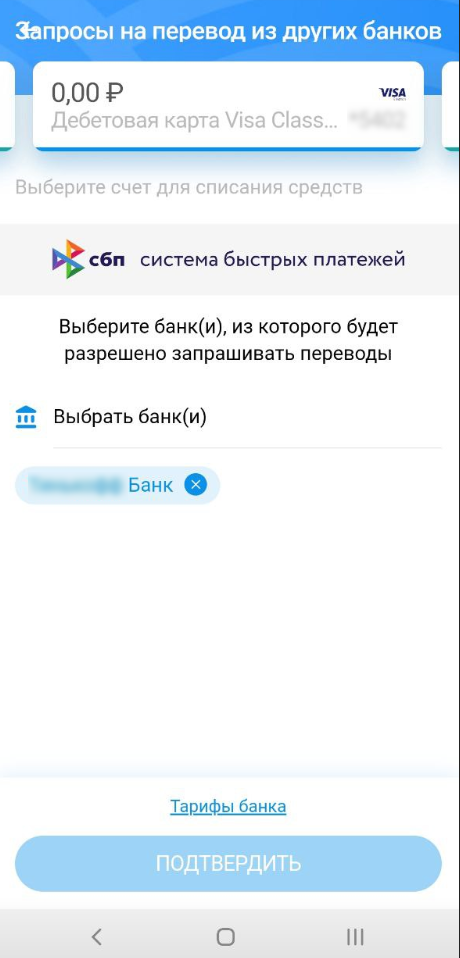 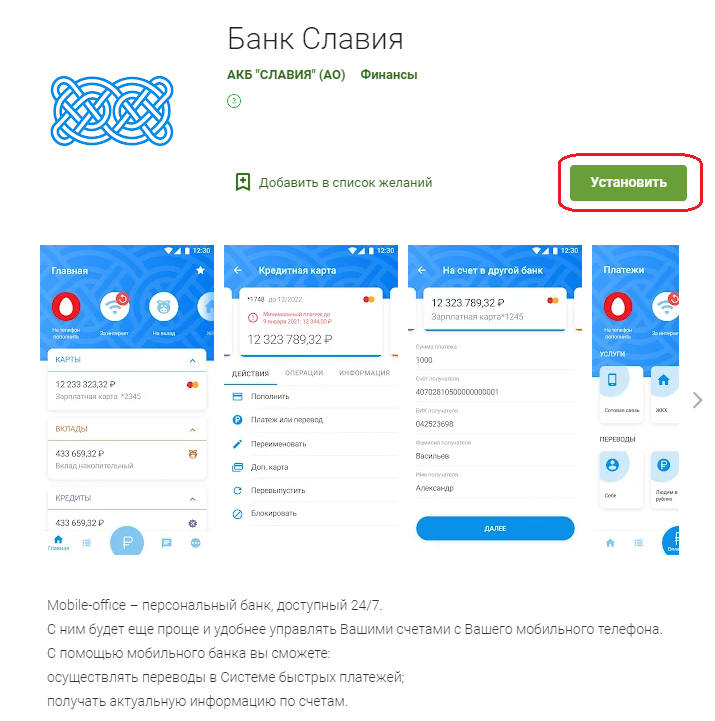 а) по номеру карты (rub), 
б) по номеру счета
(переключиться можно по кнопке выбора 
в поле «номер карты»)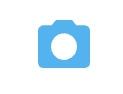 